Праздничная встреча школьных библиотекарей«Библиотека – шоу»Место проведения: Библиотека  МКОУ «Терекли – Мектебская СОШ им. А. Ш. Джанибекова»Группы участников: Библиотекари школ района;Методист ОО – Секерхан Мизеевна ОразбаеваВедущий: Агаспарова Г. А – педагог – библиотекарь СОШ им. А. Ш. Джанибекова;Схема мероприятия:  Встреча школьных библиотекарей началась с поздравления библиотекарей с Международным днем школьных библиотек учениками вторых классов. Педагог - библиотекарь Карагасской СОШ – Зарманбетова Н З исполнила «Библиотечную песню».Бурные овации прозвучали после чтения  Саитовой Б.И(Батыр-мурзаевская СОШ) стихов о школьном библиотекаре.Затем библиотекари:Давлетова   Г. И.- Эдигейская СОШ Насырова С. А.-Кумлинская СОШ им Шихмурзаева ДКулушова А. М.- Орта-тюбинская СОШ им. Г. Аджигельдиева, Муслимова  К. А.- Червелено-Бурунская СОШ  им. З. А. Акмурзаева, электронными презентациями и видеороликами рассказали о своих библиотеках.Библиотекарь Рамазанова С.М  - Боранчинская СОШ им. К.Б. Оразбаева, провела увлекательную электронную игру «Знаешь ли ты», а Бекишиева А. Д. ,библиотекарь Терекли – Мектебская СОШ им. А Ш. Джанибекова, веселый конкурс «По страницам детских книг». Школьная всегда была очагом культурного воспитания в познании добра и понимания, а профессия «школьный библиотекарь» остается на сегодняшний  день востребованной.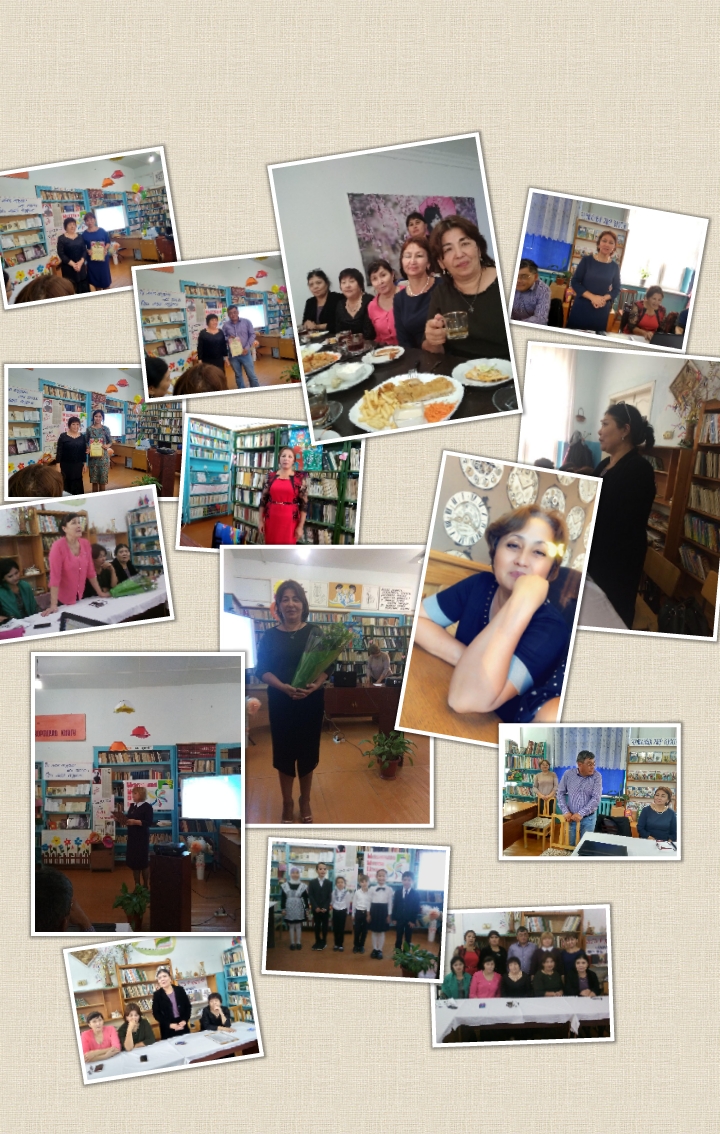                           Посвящение в читателиМесто проведения: Библиотека  МКОУ «Терекли – Мектебская СОШ им. А. Ш. Джанибекова»Группы читателей: ученики 2х  классовВедущий: Бекишиева А.Д. – педагог – библиотекарь;Схема мероприятия: Бекишиева А. Д. рассказала  второклассникам  историю создания книги и образования библиотек, познакомила с правилами поведения в библиотеке и обращения с книгой. Учащиеся 5 «В» класса в образах героев любимых детских книг провели литературную викторину и интеллектуальную игру.Ребята вспомнили пословицы и поговорки, загадки о книге, читали стихотворения.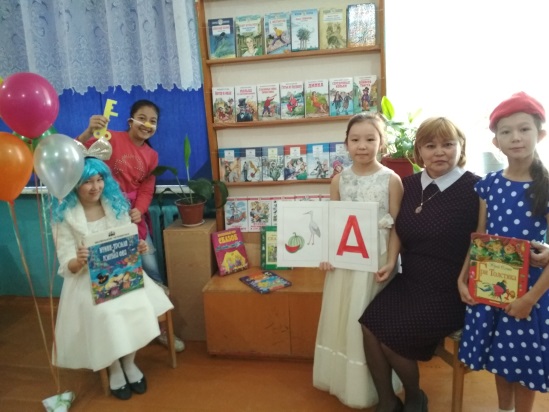 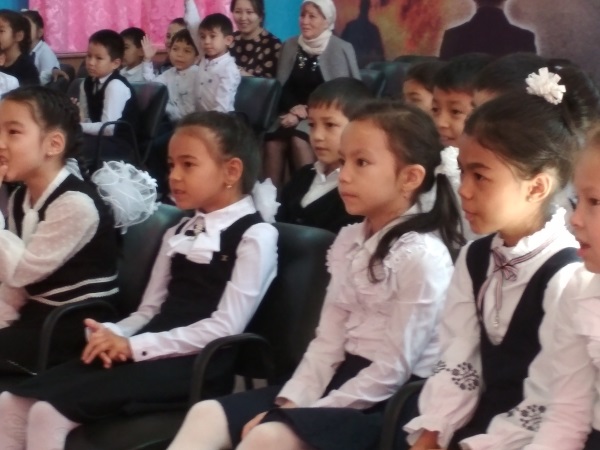 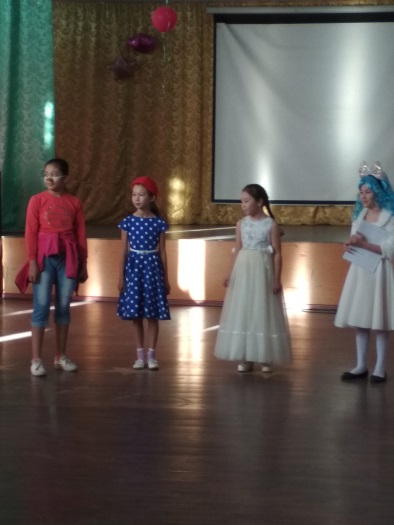 Конкурс рисунка «Угадай мою любимую книгу»Место проведения: Библиотека  МКОУ «Терекли – Мектебская СОШ им. А. Ш. Джанибекова»Группы читателей: ученики 3-4х  классовОтветственный: Бекишиева А.Д. – педагог – библиотекарь;Положение конкурса:Цель: Развитие читательских и творческих способностей учащихся школы.Задачи: - Выявление и поощрение талантливых детей;- Стимулирование чтения;- Воспитание интереса у школьников к художественной литературе и искусству.Порядок и форма проведения:- Участие в конкурсе добровольное;- Конкурс проводится с 10 октября по - Должны нарисовать иллюстрацию к любимой книге-Рисунок должен быть подписан (Имя, Фамилия, класс)Победители награждаются грамотами.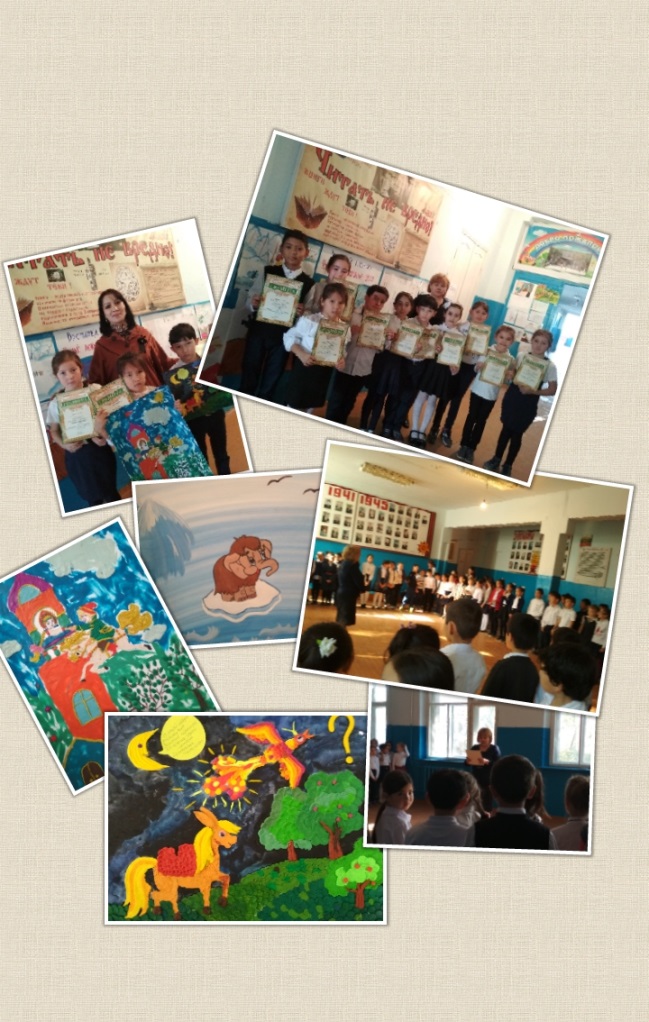                       Беседа «Хлеб – всему голова»Место проведения: Библиотека  МКОУ «Терекли – Мектебская СОШ им. А. Ш. Джанибекова»Группы читателей: 4 «Б»  классовВедущий: Бекишиева А.Д. – педагог – библиотекарь;Схема мероприятия: «Хлеб – всему голова» - гласит старая пословица. Она проверена временем: действительно, без хлеба невозможно насытиться даже самым питательным, богатым обедом с обилием различных блюд. Хлеб испокон веков уважали и любили все народы, проживающие на планете Земля.Бекишиева А. Д. рассказала  читателям  историю хлеба, технологию его выращивания и приготовления в старину и современное время, напомнила о необходимости бережного отношения к хлебу. Ребята вспомнили пословицы и поговорки, загадки о хлебе, читали стихотворения русских поэтов.Рассказ дополнила электронная презентация.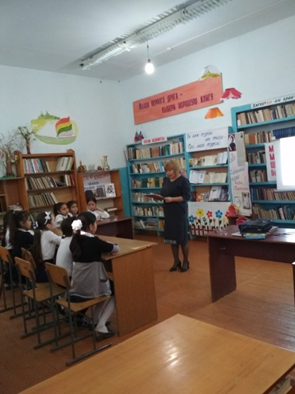 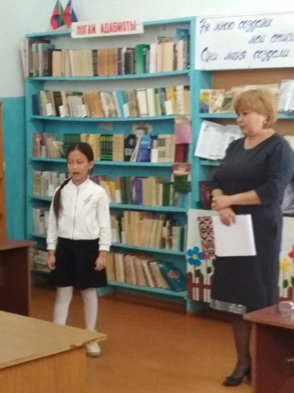 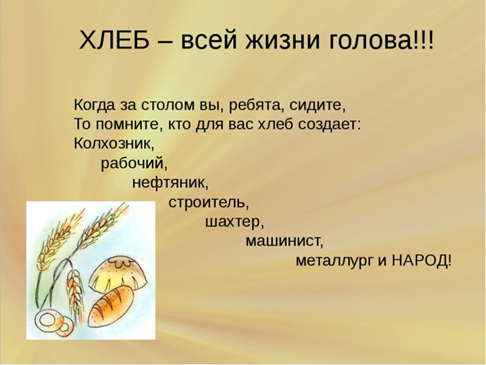 